السؤال الأول :                                                                                                                                                                             أولا الفهم القرائي ( أقرأ النص التالي قراءة فهم ثم أجيب عن المطلوب ) :  أ / اختار الإجابة الصحيحة : ب / أكمل الفراغات التالية : -جـ / أضع علامة (  √ ) أمام العبارة الصحيحة وعلامة ( × ) أمام العبارة الخطأ : ثانيا : الأسلوب اللغوي  : - أصل من العمود ( أ ) ما يناسبه من العمود ( ب ) بكتابة الرقم في العمود المخصص له :السؤال الثاني : الوظيفة النحوية  أ / أختار الإجابة الصحيحة : ب / أقرأ الجملة ثم أصنف الكلمات التي تحتها خط في الجدول  : (( وقف العصفور على الشجرة ))جـ / أضع علامة (  √ ) أمام العبارة الصحيحة وعلامة ( × ) أمام العبارة الخطأ : د / أكمل إعراب الكلمة التي تحتها خط :- السؤال الثالث  : الظاهرة الإملائية     أ / اختار الإجابة الصحيحة : ب / أضع علامة (  √ ) أمام العبارة الصحيحة وعلامة ( × ) أمام العبارة الخطأ : جـ / أكتب ما يملى عليَّ ...............................................................................................................................................................................................................................................................................................................................................................................................................................................................................................................................................................................................................................................................................................................................................................................السؤال الرابع  : الرسم الكتابي  أكتب ما يلي بخط النسخ 
 عليكم بحسن الخط فإنه من مفاتيح الرزق......................................................................................................................................................................................انتهت الأسئلة إعداد أكاديمية أمل لإعداد المناهج الإلكترونيةنموذج الإجابة     رابط التليجرام https://t.me/AmalAcademy2030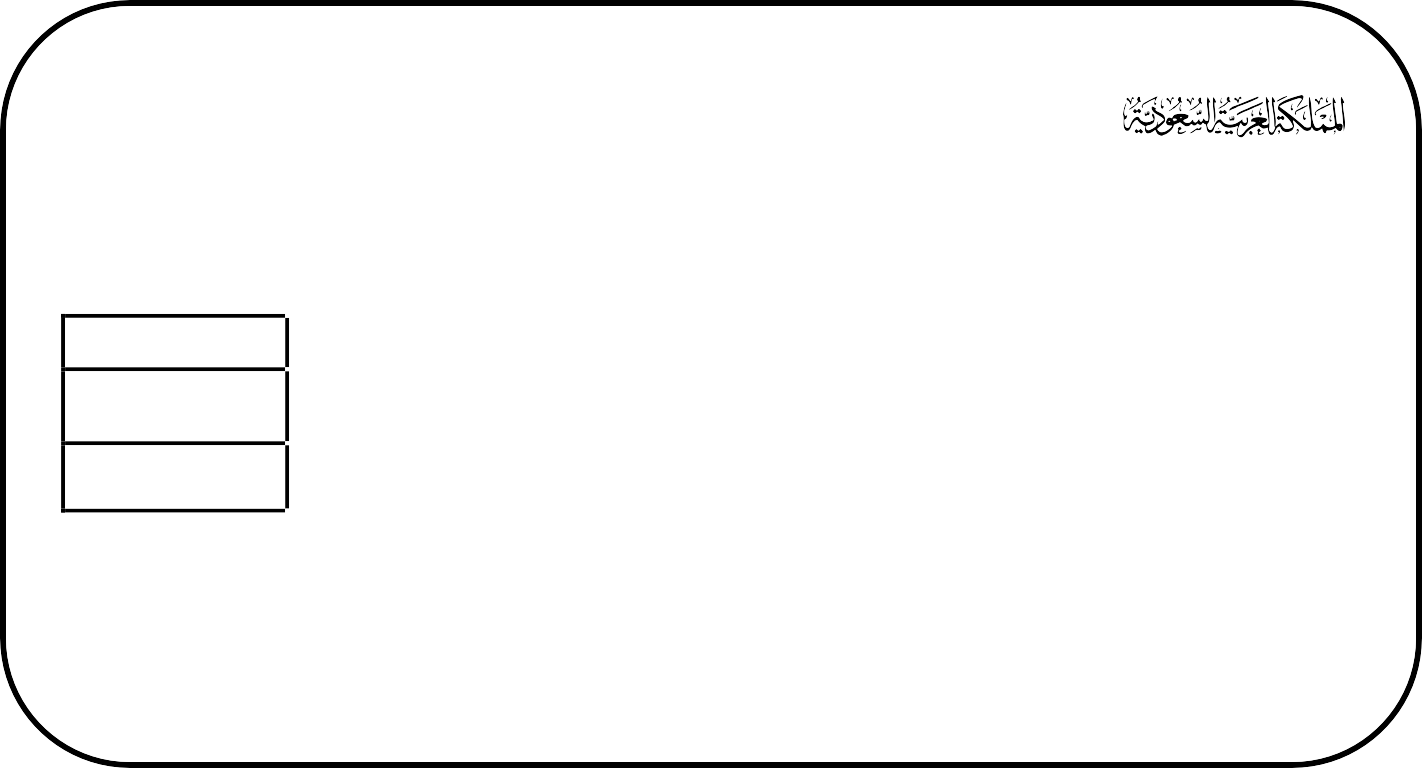 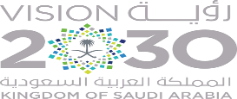 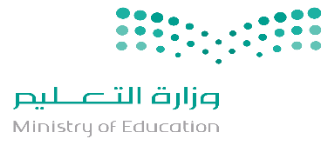 السؤال الأول : فهم المقروء :      كَانَ لِرَجُلٍ فِي قَدِيمٍ الزَّمَانِ وَلَد ، وَكَان يَصْحَبُه إلَى الْغَابَةِ ويدربه عَلَى صَيْدٍ الْحَيَوَانَات
وِالطُّيُور ، حَتَّى صَارَ شَابًّا قَادِرًا عَلَى الْعَمَلِ ، فَنُصْحُه أَبُوه بِأَنْ يَعْتَمِدَ عَلَى نَفْسِهِ وَيَخْرُج لِلصَّيْد وَحْدَه .
فَرِح الشَّابّ وَحَمَل زَادَه وَذَهَبَ إلَى الْغَابَةِ ، وَف ي طَرِيقَة رَأَى ثَعْلَبًا هَرِمًا جَائِعًا ، فَأَخَذ يُفَكِّرُ فِي أَمْرِ هَذَا الْحَيَوَانُ ، وَهُوَ يَقُولُ فِي نَفْسِهِ : كَيْفَ يَحْصُلُ هَذَا الْحَيَوَانُ عَلَى قُوَّتِهِ ؟ أَنَّهُ هَالِكٌ لَا مَحَالَةَ ، فِي هَذَا الْوَقْتِ أَحَسّ الشَّابّ بِحَرَكَة غَرِيبَةٌ ، فاختبأ خَلْفَ صَخْرَةٍ وَإِذَا بِأُسْد يَظْهَرْ وَهُوَ يَجُرُّ فَرِيسَتَه ، فَأَكَلَ مِنْهَا حَتَّى شَبِعَ ثُمَّ انْصَرَفَ فَزَحَف الثَّعْلَب لِيَأْكُل مِمَّا أَبْقَاه الْأَسَد .
تَعَجَّب الشَّابّ وَقَالَ فِي نَفْسِهِ : لَقَدْ جَاءَ الثَّعْلَب رِزْقٌ بِلَا كَدّ ، فَلِمَاذَا اِبْتَعَدَ عَنْ أَهْلِي وأتحمل مَشَاقِّ السَّفَرِ لَأَجِد رِزْقِي ؟ ! عَاد الشَّابّ إلَى الْبَيْتِ وَشَرْح لِأَبِيه أَسْبَاب عَوْدَتُه .
فَقَالَ لَهُ أَبُوهُ : أريدك يَا بُنَيَّ إِنَّ تَكُونَ أَسَدًا تَأْكُلُ مِنْ فضلاتك الثَّعَالِب ، لَا ثَعْلَبًا تَأْكُلُ مِنْ فَضَلَاتِ الْأَسْوَد فَهُم الشَّابّ قَصَد أَبِيه ؛ فَخَجِل مِنْ نَفْسِهِ وَعَادِ مَنْ جَدِيدٍ ؛ ليعملهوَيَكُدّ وَيَحْصُل عَلَى رِزْقِهِ مُعْتَمِدًا عَلَى نَفْسِهِاقرأ النص وأجب عن الأسئلة التاليةضع علامة (صح) أمام العبارة الصحيحة وعلامة (خطأ) أمام العبارة الخاطئة : الأشجار لها فوائد كثيرة .					(	)الأشجار توفر لنا الظل وتحمينا من حرارة الشمس . 		(	)	الشيخ الكبير كان يزرع شجرة البرتقال .			(	)خرج فواز إلى حقل بعيد عن بيته     .			(	)   الوظيفة النحوية    السؤال الثاني :اختر الإجابة الصحيحة 	: السؤال الثالث : الظاهرة الإملائية  :		 اختر الإجابة الصحيحة :                                                                                  السؤال الرابع  : الرسم الكتابي :  أ) اختر الإجابة الصحيحة :                                                                                 ب) اكتب ما يلي بخط جميل :
 الوعي الصحي مطلب ضروري. .................................................................................................................................................................................................................................................................................................................................................................................................................................................................................................................................   ـــــــــــــــــــــــــــــــــــــــــــــــــــــــــــــــــــــــــــــــــــــــــــــــــــــــــــــــــــــــــــــــــــــــــــــــــــــــــــــــــــــــــــــــــــــــــــــــــــــــــــــانتهت الأسئلةمــــع تمنياتي لكم بالـتــوفـيــق والـنـجـــاح 0معلم المادة : بسم الله الرحمن الرحيماختبار نهاية الفصل الدراسي الأول – ( الدور الأول ) – للعام الدراسي 1445هـالسؤال الأول : فهم المقروء :      يُحْكَى أَنَّ رَجُلًا وَزَوْجَتَهُ كَانَا يَعِيشَان فِي قَرْيَةٍ بَعيدَةٍ. وَكَانَ لَهُمَا طِفْلُ صَغِيرُ يُحِبَّانِّهِ كَثِيرَا. وَقَدْ دَرَّبَا كَلْبَهُمَا عَلَى حِرَاسَةِ الْبَيْتِ أَثْنَاءَ غِيَابِهِمَا.وَفِي صَبَاحِ أحَدِ الْأيَّامِ، خَرَجَ الزَّوْجُ يَبْحَثُ عَنِ الرِّزْقِ كَمَا اِضْطَرَّتِ الزَّوْجَةُ لِلْخُرُوجِ كَيْ تَمَلَّأَ جَرَّةَ الْمَاءِ مِنْ نَبْعِ بَعيدِ، فَأَشَارَتْ إِلَى الْكَلْبِ كَيْ يَحْرسَ الطِّفْلَ فِي الْمَهْدِ الَّذِي فِي دَاخِلِ الْبَيْتِ، فَفَهِمَ إشَارَتَهَا، وَجَلَسَ إِلَى جَانِبِ الْمَهْدِ يَنْظُرُ يَمِينًا وَيَسَارًا.وفجأة أخذ يَتَسَلَّلُ إلِىَ الْمَهْدِ ثُعْبَانٌ كَبِيرٌ، فَاِنْقَضَّ عَلَيْهِ الْكَلْبُ، وَجَرَتْ مَعْرَكَةُ اِنْتَهَتْ بِمَقْتَلِ الثُّعْبَانِ بِأسْنَانِ الْكَلْبِ الْقُوِّيَّةِ مِمَّا جَعَلَ الدَّمٍ يَسِيلُ مَنْ فَمهْ.عَادَتِ الْأُمُّ إِلَى الْبَيْتِ تَحْمِلُ جَرَّةً عَلَى رَأْسِهَا. فَنَظَرَتْ مِنْ بَعيدِ إِلَى الْمَهْدِ، فَلَمْ تَجِدْ صَغِيرَهَا، وَلَاحَظَتِ الدَّم يَسِيلُ مَنْ فَمِ الْكَلْبِ فَظَنَّتْ أَنَّهُ قَتل صَغِيرِهَا، فَجِنَّ جُنُونهَا وَأَلْقَتِ الْجَرَّة عَلَى رَأْسِ الْكَلْبِ فَسَقَطِ مِيتَا.ثُمَّ قَعَدَتْ تَبْكِي عَلَى صَغِيرِهَا بَعْدَ وَقْتِ قَصِيرِ، سَمِعَتِ الْأُمَّ صُرَاخًا يَنْبَعِثُ مِنْ نَاحِيَةِ الْمَهْدِ، فَإذا بِصَغِيرِهَا قَدْ سَقَطَ تَحْتَ السَّرِيرِ وَبِجَانِبِهِ ثُعْبَانٌ كَبِيرٌ مَيت نَدِمَتِ الْأُمُّ نَدَمَا شَدِيدَا لِقَتَلَهَا الْكَلْبَ الْوَفِيّ وَحَدَثَتْ زَوْجهَا بَعْدَ عَوْدَتِهِ بِمَا جَرَى فَقَالٌ لَهَا: فِي التأني السَّلَاَمَةَ وَفِي الْعَجَلَةِ النُّدَّامَةِ.11- رتب الجمل كما وردت في النص .هجم الكلب على الثعبان فقتله. خرج الزوج يبحث عن رزقه. أشارت الأم إلى الكلب ليحرس البيت.تسلل ثعبان إلى المنزل. السؤال الثاني :الوظيفة النحوية  ـــــــــــــــــــــــــــــــــــــــــــــــــــــــــــــــــــــــــــــــــــــــــــــــــــــــــــــــــــــــــــــــــــــــــــــــــــــــــــــــــــــــــــــــــــــــــــــــــــــــــــــــــــــــــــــــــــــــــ  السؤال الثالث : الظاهرة الإملائية  :    ** اختر الإجابة الصحيحة :                                                                                 اكتب ما يملى عليك .................................................................................................................................................................................................................................................................................................................................................................................................................................................................................................................. السؤال الرابع  : الرسم الكتابي :      اكتب ما يلي بخط النسخ 
 عليكم بحسن الخط فإنه من مفاتيح الرزق...................................................................................................................................................................................................................................................................................................................................................................................................................................................................................................................................................................................................................................................................................................................................................................................................................................................................................................................................................................................................................................................................................................................................................................................................................................................................................................................................................................................................................................................................................................................................................................................................   ـــــــــــــــــــــــــــــــــــــــــــــــــــــــــــــــــــــــــــــــــــــــــــــــــــــــــــــــــــــــــــــــــــــــــــــــــــــــــــــــــــــــــــــــــــــــــــــــــــــــــــــانتهت الأسئلةبسم الله الرحمن الرحيماختبار نهاية الفصل الدراسي الأول  – ( الدور الأول ) – للعام الدراسي 1445هــــــــــــــــــــــــــــــــــــــــــــــــــــــــــــــــــــــــــــــــــــــــــــــــــــــــــــــــــــــــــــــــــــــــــــــــــــــــــــــــــــــــــــــــــــــــــــــــــــــــــــــــــــــــــالسؤال الأول : فهم المقروء :      كان لرجل في قديم الزمان ولد، وكان يصحبه إلى الغابة ويدربه على صيد الحيوانات والطيور، حتى صار شابا قادرا على العمل، فنصحه أبوه بأن يعتمد على نفسه ويخرج للصيد وحده.فرح الشاب وحمل زاده وذهب إلى الغابة، وفي طريقه رأى ثعلبا هرما جائعا، فاخذ يفكر في أمر هذا الحيوان، وهو يقول في نفسه: كيف يحصل هذا الحيوان على قوته؟ إنه هالك لا محالة، في هذا الوقت أحس الشاب بحركة غريبة، فاختبأ خلف صخرة وإذا بأسد يظهر وهو يجر فريسته، فأكل منها حتى شبع ثم انصرف فزحف الثعلب ليأكل مما أبقاه الأسد. تعجب الشاب وقال في نفسه: لقد جاء الثعلب رزق بلا كد، فلماذا أبتعد عن أهلي وأتحمل مشاق السفر لأجد رزقي؟! عاد الشاب إلى البيت وشرح لأبيه أسباب عودته. فقال له أبوه: أريدك يا بني أن تكون أسدا تأكل من فضلاتك الثعالب، لا ثعلبا تأكل من فضلات الأسود فهم الشاب قصد أبيه؛ فخجل من نفسه وعاد من جديد؛ ليعمله ويكد ويحصل على رزقه معتمدا على نفسه.ضع علامة (    ) أمام العبارة الصحيحة وعلامة ( ×   ) أمام العبارة الخاطئة فيما يلي : 9- كان الرجل يعلم ابنه الصيد في الغابة.                         (    )10- كان الثعلب يعتمد على نفسه في تحصيل رزقه.             (    )11- الأفضل أن يعتمد الإنسان على نفسه في تحصيل رزقه .   (    ) 12- اختبأ الشاب خلف شجرة عندما أحس بحركة غريبة.      (     ) السؤال الثاني :الوظيفة النحوية  ـــــــــــــــــــــــــــــــــــــــــــــــــــــــــــــــــــــــــــــــــــــــــــــــــــــــــــــــــــــــــــــــــــــــــــــــــــــــــــــــــــــــــــــــــــــــــــــــــــــــــــــــــــــــــــــــــــــــــ  السؤال الثالث : الظاهرة الإملائية  :    ** اختر الإجابة الصحيحة :                                                                                 اكتب ما يملى عليك 
..................................................................................................................................................................................................................................................................... السؤال الرابع  : الرسم الكتابي :      اكتب ما يلي بخط النسخ 
 عليكم بحسن الخط فإنه من مفاتيح الرزق...................................................................................................................................................................................................................................................................................................................................................................................................................................................................................................................................................................................................................................................................................................................................................................................................................................................................................................................................................................................................................................................................................................................................................................................................................................................................................................................................................................................................................................................................................................................................................................................................   ـــــــــــــــــــــــــــــــــــــــــــــــــــــــــــــــــــــــــــــــــــــــــــــــــــــــــــــــــــــــــــــــــــــــــــــــــــــــــــــــــــــــــــــــــــــــــــــــــــــــــــــانتهت الأسئلةبسم الله الرحمن الرحيماختبار نهاية الفصل الدراسي الأول – ( الدور الأول ) – للعام الدراسي 1445هـالسؤال الأول : فهم المقروء :      فِي فَصْلِ الرَّبِيعِ ذَهَبَتْ نورة إِلَى جَدّهَا فِي الرِّيفِ، وَأَثْنَاءَ تَجَوُّلِهَا بَيْنَ الْحُقُولِ وَالْأَشْجَارِ رَأَتْ فَرَاشِةً جَمِيلَةً، أَلْوَانُهَا جَذَّابَةٌ، فَوَقَفَتْ وَهِيَ مُنْبَهِرَةٌ بجَمَالِهَا ؛ لِتَلْتَقِط صُوَرًا لَهَا.عِنْدَمَا لَاحَظَ الْجَدُّ اهْتِمَامَهَا بِالْفَرَاشَاتِ أَعْطَاهَا دُودَةَ قَزَّ هَدِيَّةً، وَوَضَعَهَا فِي صُنْدُوقٍ مَصْنُوعٍ مِنَ الْكَرْتُونِ، وَبِغِطَائِهِ بَعْضُ الثُّقُوب، وَأَوْصَاهَا بِإطْعَامِهَا وَرَقَ التُوت.فَرحَتْ نورة كَثِيرًا بِهَدِيَّةِ جَدَّهَا، وبَعْدَ أَيَّامٍ بَدَأَتِ الدُّودَةُ فِي نَسْجِ شَرْنَقَةٍ(غطاء) مِنْ خُيُوطِ الْحَرِيرِ حَوْلَ نَفْسِهَا، وَهُوَ مَا أَثَارَ اهْتِمَامَ نورة، فَسَأَلَتْ أُمَّهَا: «مَا الَّذِي يَحْدُثُ لِلدُّودَةِ يَا أُمِّي؟».قَالَتِ الْأُمُّ : «تَنْسُجُ الدُّودَةُ هَذِهِ الشَّرْنَقَةَ حَوْلَ نَفْسِهَا، بَعْدَ مُرُورِ أَسْبُوعَيْنِ وَجَدَتْ نورة الشَّرْنَقَةَ بِهَا ثَقْبٌ صَغِيرٌ، وَفَرَاشَةً تَطِيرُ فِي الصُّنْدُوقِ.قَالَتِ الْأُمُّ : « ؛ إِنَّ هَذِهِ الدُّودَةَ تُسَمَّى دُودَةَ الْقَزّ، وَتُسْتَخْدَمُ هَذِهِ الشَّرْنَقَةُ فِي صِنَاعَةِ الْحَرِيرِ، وَتَبِيضُ هَذِهِ الفَرَاشَةُ بَيْضًا؛ لِيَفْقِسَ وَيَخْرُجَ مِنْهُ دُودٌ مَرَّةً أُخْرَى وَهَذِهِ هِيَ دَوْرَةُ حَيَاةِ دُودَةِ الْقَزَّ ».ب- ضع علامة (  √ ) أمام العبارة الصحيحة وعلامة ( × ) أمام العبارة الخطأ:9- جد نورة يسكن في المدينة.                                         (         )10- غطاء الصندوق به فتحات؛ لتخرج منها الفراشة.                 (         )11- تبدأ دورة حياة دودة القز بالبيض.                                (         ) 12- الأم تعرف دورة حياة دودة القز.                                   (         ) السؤال الثاني :الوظيفة النحوية  ـــــــــــــــــــــــــــــــــــــــــــــــــــــــــــــــــــــــــــــــــــــــــــــــــــــــــــــــــــــــــــــــــــــــــــــــــــــــــــــــــــــــــــــــــــــــــــــــــــــــــــــــــــــــــــــــــــــــــ  السؤال الثالث : الظاهرة الإملائية  :    ** اختر الإجابة الصحيحة :                                                                                 ب- اكتب ما يملى عليك: .................................................................................................................................................................................................................................................................................................................................................................................................................................................................................................................. السؤال الرابع  : الرسم الكتابي :      اكتب ما يلي بخط النسخ 
 عليكم بحسن الخط فإنه من مفاتيح الرزق...................................................................................................................................................................................................................................................................................................................................................................................................................................................................................................................................................................................................................................................................................................................................................................................................................................................................................................................................................................................................................................................................................................................................................................................................................................................................................................................................................................................................................................................................................................................................................................................................   ـــــــــــــــــــــــــــــــــــــــــــــــــــــــــــــــــــــــــــــــــــــــــــــــــــــــــــــــــــــــــــــــــــــــــــــــــــــــــــــــــــــــــــــــــــــــــــــــــــــــــــــانتهت الأسئلةمــــع تمنياتي لكم بالـتــوفـيــق والـنـجـــاح 0إعداد موقع منهجينموذج الإجابة https://www.mnhaji.comرابط التليجرام https://t.me/mnhajicomالمملكة العربية السعودية     وزارة التعليم   إدارة تعليم   مدرسة المملكة العربية السعودية     وزارة التعليم   إدارة تعليم   مدرسة المملكة العربية السعودية     وزارة التعليم   إدارة تعليم   مدرسة 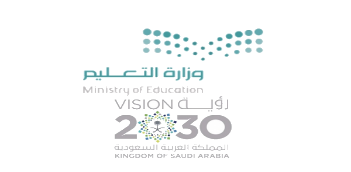 اليوم  :                التاريخ : المادة : لغتى الجميلة الصف : رابع ابتدائي الزمن : اليوم  :                التاريخ : المادة : لغتى الجميلة الصف : رابع ابتدائي الزمن : اليوم  :                التاريخ : المادة : لغتى الجميلة الصف : رابع ابتدائي الزمن : اختبار الفصل الدراسي الأول العام 1445 هـ - الدور الأولاختبار الفصل الدراسي الأول العام 1445 هـ - الدور الأولاختبار الفصل الدراسي الأول العام 1445 هـ - الدور الأولاختبار الفصل الدراسي الأول العام 1445 هـ - الدور الأولاختبار الفصل الدراسي الأول العام 1445 هـ - الدور الأولاختبار الفصل الدراسي الأول العام 1445 هـ - الدور الأولاختبار الفصل الدراسي الأول العام 1445 هـ - الدور الأولاختبار الفصل الدراسي الأول العام 1445 هـ - الدور الأول       اسم الطالب :                                                        رقم الجلوس (                 )       اسم الطالب :                                                        رقم الجلوس (                 )       اسم الطالب :                                                        رقم الجلوس (                 )       اسم الطالب :                                                        رقم الجلوس (                 )       اسم الطالب :                                                        رقم الجلوس (                 )       اسم الطالب :                                                        رقم الجلوس (                 )       اسم الطالب :                                                        رقم الجلوس (                 )       اسم الطالب :                                                        رقم الجلوس (                 )سالمهارةالدرجةالدرجة بالأرقامالدرجة بالحروفالمصححالمراجعالمدقق1فهم المقروء  والأسلوب اللغوي122الوظيفة النحوية103الظواهر الإملائية104الرسم الكتابي8المجموعالمجموع40121العنوان المناسب للنص : العنوان المناسب للنص : العنوان المناسب للنص : العنوان المناسب للنص : العنوان المناسب للنص : العنوان المناسب للنص : أتلوث الماءبالتلوث البيئيجـدخان المصانع2من أسباب تلوث الهواء : من أسباب تلوث الهواء : من أسباب تلوث الهواء : من أسباب تلوث الهواء : من أسباب تلوث الهواء : من أسباب تلوث الهواء : أالصرف الصحى بالأسمدة الزراعيةجـدخان المصانع3ضد كلمة ( أكبر ) :ضد كلمة ( أكبر ) :ضد كلمة ( أكبر ) :ضد كلمة ( أكبر ) :ضد كلمة ( أكبر ) :ضد كلمة ( أكبر ) :أأصغربأقلجـأقصر4أنواع التلوث التي جاءت في النص : أنواع التلوث التي جاءت في النص : أنواع التلوث التي جاءت في النص : أنواع التلوث التي جاءت في النص : أنواع التلوث التي جاءت في النص : أنواع التلوث التي جاءت في النص : أنوعانبثلاثة أنواعجـأربعة أنواع5مفرد كلمة ( الأمراض ) : مفرد كلمة ( الأمراض ) : مفرد كلمة ( الأمراض ) : مفرد كلمة ( الأمراض ) : مفرد كلمة ( الأمراض ) : مفرد كلمة ( الأمراض ) : أالمريضبالممرضةجـالمرض1للتلوث البيئي أنواع مختلفة : تلوث الأرض ، وتلوث الماء ، وتلوث ...........................2من أخطر الأمراض التي يسببها التلوث ............................................. 1خلق الله لنا البيئة ملوثة قذرة .  (       )2الذي يصنع التلوث البيئي هو الإنسان .  (       )( أ )( أ )( ب )( ب )1التلوث خطر يهدد البيئةجملة منفية2( لم – لا – لن – ما ) جملة مثبتة3نعم الله لا تعد ولا تحصى أدوات نفي101( طرق بلادي نظيفة ) المبتدأ في الجملة هو : ( طرق بلادي نظيفة ) المبتدأ في الجملة هو : ( طرق بلادي نظيفة ) المبتدأ في الجملة هو : ( طرق بلادي نظيفة ) المبتدأ في الجملة هو : ( طرق بلادي نظيفة ) المبتدأ في الجملة هو : ( طرق بلادي نظيفة ) المبتدأ في الجملة هو : أطرقببلاديجـنظيفة2المجموعة التي اشتملت على حروف جر المجموعة التي اشتملت على حروف جر المجموعة التي اشتملت على حروف جر المجموعة التي اشتملت على حروف جر المجموعة التي اشتملت على حروف جر المجموعة التي اشتملت على حروف جر أأن – إن - كأنبب – و – ثم جـإلى – على – في 3.......... جديد.......... جديد.......... جديد.......... جديد.......... جديد.......... جديدأالكتاب َبالكتاب ُجـالكتاب ِاسمفعلحرف1(  السماء صافية ) هي جملة فعلية  (       )2المبتدأ والخبر مرفوعان دائما   (       )1الطيور مغردة ..................... مرفوع وعلامة رفعه الضمة الظاهرة على آخره 2جلست في الصف اسم ...................... وعلامة جره الكسرة الظاهرة تحت آخره101................... الجد مشعل صباحا ................... الجد مشعل صباحا ................... الجد مشعل صباحا ................... الجد مشعل صباحا ................... الجد مشعل صباحا ................... الجد مشعل صباحا أانطلقبإنطلقجـأنطلق2الكلمة التي بها همزة قطعالكلمة التي بها همزة قطعالكلمة التي بها همزة قطعالكلمة التي بها همزة قطعالكلمة التي بها همزة قطعالكلمة التي بها همزة قطعأاستقبلبأسرعجـاصطحب3تكتب الهمزة المتطرفة على الياء إذا كان الحرف قبلها تكتب الهمزة المتطرفة على الياء إذا كان الحرف قبلها تكتب الهمزة المتطرفة على الياء إذا كان الحرف قبلها تكتب الهمزة المتطرفة على الياء إذا كان الحرف قبلها تكتب الهمزة المتطرفة على الياء إذا كان الحرف قبلها تكتب الهمزة المتطرفة على الياء إذا كان الحرف قبلها أمجرورا بمكسوراجـمضموما4زرت ...................... الحديثة زرت ...................... الحديثة زرت ...................... الحديثة زرت ...................... الحديثة زرت ...................... الحديثة زرت ...................... الحديثة أالمنطقة َبالمنطقه َ جـالمنطقت َ1كتبت الهمزة في كلمة ( لؤلؤ ) على الواو لأن ماقبل الهمزة مضمومة (       )2( المزرعة كبيرت ) الكلمة التى تحتها خط كتبت بشكل صحيح (       )8121 – الشجرة التي يزرعها الشيخ شجرة ................1 – الشجرة التي يزرعها الشيخ شجرة ................1 – الشجرة التي يزرعها الشيخ شجرة ................1 – الشجرة التي يزرعها الشيخ شجرة ................1 – الشجرة التي يزرعها الشيخ شجرة ................أ – نخيلب- الزيتونب- الزيتونجـ - تفاحجـ - تفاح2- ما المدة التي يحتاجها شجر الزيتون لكي يثمر؟  2- ما المدة التي يحتاجها شجر الزيتون لكي يثمر؟  2- ما المدة التي يحتاجها شجر الزيتون لكي يثمر؟  2- ما المدة التي يحتاجها شجر الزيتون لكي يثمر؟  2- ما المدة التي يحتاجها شجر الزيتون لكي يثمر؟  أ – سنة  ب-  خمس سنينب-  خمس سنينجـ - ثماني سنواتجـ - ثماني سنوات3- يدعونا الرسول صلى الله عليه وسلم في الحديث إلى ........3- يدعونا الرسول صلى الله عليه وسلم في الحديث إلى ........3- يدعونا الرسول صلى الله عليه وسلم في الحديث إلى ........3- يدعونا الرسول صلى الله عليه وسلم في الحديث إلى ........3- يدعونا الرسول صلى الله عليه وسلم في الحديث إلى ........أ – العمل        ب- الكسل          ب- الكسل          جـ ـ النوم        جـ ـ النوم        4- تخرج لنا الأشجار غاز   4- تخرج لنا الأشجار غاز   4- تخرج لنا الأشجار غاز   4- تخرج لنا الأشجار غاز   4- تخرج لنا الأشجار غاز   4- تخرج لنا الأشجار غاز   أ – الهيدروجين        أ – الهيدروجين        ب- الأكسجين                   ب- الأكسجين                   جـ ـ ثاني أكسيد الكربون       جـ ـ ثاني أكسيد الكربون       5 – التقى فواز بالشيخ الكبير في فصل ....5 – التقى فواز بالشيخ الكبير في فصل ....5 – التقى فواز بالشيخ الكبير في فصل ....5 – التقى فواز بالشيخ الكبير في فصل ....5 – التقى فواز بالشيخ الكبير في فصل ....أ – الصيفب- الشتاءب- الشتاءجـ - الربيعجـ - الربيع6- عندما نقطع الأشجار ونزيل الغابات فإن ذلك يؤدي إلى ......  6- عندما نقطع الأشجار ونزيل الغابات فإن ذلك يؤدي إلى ......  6- عندما نقطع الأشجار ونزيل الغابات فإن ذلك يؤدي إلى ......  6- عندما نقطع الأشجار ونزيل الغابات فإن ذلك يؤدي إلى ......  6- عندما نقطع الأشجار ونزيل الغابات فإن ذلك يؤدي إلى ......  أ – زيادة الأراضي الزراعية  ب-  التصحر ب-  التصحر جـ - تجميل البيئة جـ - تجميل البيئة 7- مفرد "الأشجار " ...7- مفرد "الأشجار " ...7- مفرد "الأشجار " ...7- مفرد "الأشجار " ...7- مفرد "الأشجار " ...أ – الشجرة        ب- الشجر          ب- الشجر          جـ ـ الشجيرات       جـ ـ الشجيرات       8- العنوان المناسب للنص : 8- العنوان المناسب للنص : 8- العنوان المناسب للنص : 8- العنوان المناسب للنص : 8- العنوان المناسب للنص : أ – شجرة الزيتون        ب- شجرة التينب- شجرة التينجـ - شجرة التفاحجـ - شجرة التفاح   101 – ينجح المجتهد في دروسه.   الاسم المجرور في الجملة السابقة......1 – ينجح المجتهد في دروسه.   الاسم المجرور في الجملة السابقة......1 – ينجح المجتهد في دروسه.   الاسم المجرور في الجملة السابقة......أ – ينجح ب- المجتهد جـ ـ دروسه 2-  الجملة الإسمية تتكون من :2-  الجملة الإسمية تتكون من :2-  الجملة الإسمية تتكون من :أ- جار ومجرورب – فعل وفاعلجـ - مبتدأ وخبر3- نوع الجملة (السماء صافية).                       3- نوع الجملة (السماء صافية).                       3- نوع الجملة (السماء صافية).                       أ – جملة اسمية   ب ـ جملة فعلية جـ ـ شبه جملة   4- الطالبُ مجتهدٌ .  أين المبتدأ في الجملة  :4- الطالبُ مجتهدٌ .  أين المبتدأ في الجملة  :4- الطالبُ مجتهدٌ .  أين المبتدأ في الجملة  :أ- الطالب ب – مجتهد جـ - لا شيء مما سبقنوع كلمة قلم :نوع كلمة قلم :نوع كلمة قلم :أ- حرفب- اسمجـ - فعل6- المبتدأ والخبر دائماً :6- المبتدأ والخبر دائماً :6- المبتدأ والخبر دائماً :أ- منصوبان ب – مرفوعانجـ -  مجروران 7- خير من سؤال الناس – حرف الجر في الجملة السابقة:7- خير من سؤال الناس – حرف الجر في الجملة السابقة:7- خير من سؤال الناس – حرف الجر في الجملة السابقة:أ- خير ب – الناس جـ - من8- النباتات غذاء للإنسان – أين الخبر في الجملة :8- النباتات غذاء للإنسان – أين الخبر في الجملة :8- النباتات غذاء للإنسان – أين الخبر في الجملة :أ- النباتات ب – غذاء جـ - للإنسان9- على و إلى من حروف الجر :9- على و إلى من حروف الجر :9- على و إلى من حروف الجر :أ- صح ب – خطأ 10- علامة جر الإسم المجرور (الضمة ) :10- علامة جر الإسم المجرور (الضمة ) :10- علامة جر الإسم المجرور (الضمة ) :أ- صحب – خطأ 101-  الكلمة التي بها همزة قطع: 1-  الكلمة التي بها همزة قطع: 1-  الكلمة التي بها همزة قطع: أ- أكرمب – المعلمجـ -  التلميذ2- الكلمة التي بها همزة وصل :2- الكلمة التي بها همزة وصل :2- الكلمة التي بها همزة وصل :أ- انطلقب- أحمدجـ - أقبل3 – هي التي تنطق في أول الكلام ولا تنطق في وصلها بما قبلها :3 – هي التي تنطق في أول الكلام ولا تنطق في وصلها بما قبلها :3 – هي التي تنطق في أول الكلام ولا تنطق في وصلها بما قبلها :أ -       همزة القطع ب - همزة الوصلجـ ـ الهمزة المتطرفة 4 – هي التي تنطق في أول الكلام وفي وسط الكلام4 – هي التي تنطق في أول الكلام وفي وسط الكلام4 – هي التي تنطق في أول الكلام وفي وسط الكلامأ - همزة الوصلب- همزة القطعجـ - الهمزة المتطرفة5- تكتب الهمزة المتطرفة على الألف إذا كان ما قبلها :5- تكتب الهمزة المتطرفة على الألف إذا كان ما قبلها :5- تكتب الهمزة المتطرفة على الألف إذا كان ما قبلها :       أ- مكسوراًب - مضموماًجـ -  مفتوحاً6 - تكتب الهمزة المتطرفة على السطر إذا كان ما قبلها :6 - تكتب الهمزة المتطرفة على السطر إذا كان ما قبلها :6 - تكتب الهمزة المتطرفة على السطر إذا كان ما قبلها :أ - مفتوحاًب - مضموماًجـ - ساكناً7 – اليوم الذي يلي يوم الجمعة : 7 – اليوم الذي يلي يوم الجمعة : 7 – اليوم الذي يلي يوم الجمعة : أ - السبتب – السبةجـ - السبه8 – الكلمة التي تنتهي بـ ( هاء ) :8 – الكلمة التي تنتهي بـ ( هاء ) :8 – الكلمة التي تنتهي بـ ( هاء ) :أ- بيتهب -المدرسةجـ - المعلمات9 – تكتب الهمزة المتطرفة على الياء إذا كان ما قبلها مضموماً :9 – تكتب الهمزة المتطرفة على الياء إذا كان ما قبلها مضموماً :9 – تكتب الهمزة المتطرفة على الياء إذا كان ما قبلها مضموماً :أ - صحب - خطأب - خطأ10 – التاء المربوطة عند الوصل تنطق تاء وعند الوقف تنطق هاء10 – التاء المربوطة عند الوصل تنطق تاء وعند الوقف تنطق هاء10 – التاء المربوطة عند الوصل تنطق تاء وعند الوقف تنطق هاءأ - صحب - خطأب - خطأ8ما هو الخط الذي ندرسه في المرحلة الإبتدائيةما هو الخط الذي ندرسه في المرحلة الإبتدائيةما هو الخط الذي ندرسه في المرحلة الإبتدائيةأ- الرقعةب – النسخجـ -  الثلثمن تعليمات الكتابة الصحيحة  (الجلوس معتدلاً )من تعليمات الكتابة الصحيحة  (الجلوس معتدلاً )من تعليمات الكتابة الصحيحة  (الجلوس معتدلاً )أ- صحب - خطأب - خطأالمملكة العربية السعوديةوزارة التعليمإدارة التعليم .................مدرسة : ......................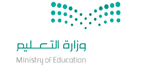 المادة : لغتي الصف : الرابع الابتدائيالزمن : ساعتان اسم الطالب : ........................................................................................................الصف : الرابع الابتدائيسالمهارةالمهارةالدرجة الدرجة بالأرقامالدرجة بالأحرفالمصححالمراجعالمدقق1فهم المقروءفهم المقروء122الوظيفة النحويةالوظيفة النحوية103الظاهرة الإملائيةالظاهرة الإملائية104الرسم الكتابيالرسم الكتابي8المجموع النهائيالمجموع النهائي4040  121 – وقعت أحداث هذه القصة في .......1 – وقعت أحداث هذه القصة في .......1 – وقعت أحداث هذه القصة في .......أ - قريةب – مدينةجـ - نجع2- تسلل إلى مهد الطفل ........كبير2- تسلل إلى مهد الطفل ........كبير2- تسلل إلى مهد الطفل ........كبيرأ – أسد ب-    ثعبانجـ - نمر3- تصرف الأم يدل على ....3- تصرف الأم يدل على ....3- تصرف الأم يدل على ....أ – المحبة والحنانب- الأسف والندمجـ- السرعة والتعجل4- المقصود بالمهد .............4- المقصود بالمهد .............4- المقصود بالمهد .............أ – سرير الطفلب- البيت جـ - فناء البيت5- المغزى من هذه القصة5- المغزى من هذه القصة5- المغزى من هذه القصةأ – العبرة بذكاء العقول لا ضخامة الأجسامب- لا تصنع المعروف في غير أهلهجـ ـ في التأني السلامة  وفي العجلة الندامة6- أي صفة من تلك الصفات لا تناسب الكلب ؟6- أي صفة من تلك الصفات لا تناسب الكلب ؟6- أي صفة من تلك الصفات لا تناسب الكلب ؟أ – كسولب- شجاعجـ - وفي7- لم تخبر الأم زوجها بما جرى معها ومع الكلب.7- لم تخبر الأم زوجها بما جرى معها ومع الكلب.7- لم تخبر الأم زوجها بما جرى معها ومع الكلب.أ – صحب- خطأ8- علام يعود الضمير فيما تحته خط     { فظنت أنه قتل صغيرها }8- علام يعود الضمير فيما تحته خط     { فظنت أنه قتل صغيرها }8- علام يعود الضمير فيما تحته خط     { فظنت أنه قتل صغيرها }أ – الأمب- الأبجـ الثعبان9- قتلت الأم الكلب بـ.....................9- قتلت الأم الكلب بـ.....................9- قتلت الأم الكلب بـ.....................أ – أن ألقته من أعلى ب- أن ضربته بالعصا جـ أن ألقت الجرة فوق رأسه10- مضاد " الوفي " 10- مضاد " الوفي " 10- مضاد " الوفي " أ – الأمين ب- الصادق  جـ الغادر  101 – رمال الشاطئ ذهبية "                نوع الجملة السابقة1 – رمال الشاطئ ذهبية "                نوع الجملة السابقة1 – رمال الشاطئ ذهبية "                نوع الجملة السابقةأ – اسميةب- فعليةجـ ـ شبه جملة2-حول الجملة الاسمية إلى فعلية. " الربيع أقبل2-حول الجملة الاسمية إلى فعلية. " الربيع أقبل2-حول الجملة الاسمية إلى فعلية. " الربيع أقبلأ- الربيع مقبلب – أقبل الربيعجـ - الربيع يقبل3- الطالب المجتهد ناجح        الخبر في الجملة السابقة ...............3- الطالب المجتهد ناجح        الخبر في الجملة السابقة ...............3- الطالب المجتهد ناجح        الخبر في الجملة السابقة ...............أ – الطالبب ـ المجتهدجـ ـ ناجح4- عاد أبي من العمل. الضبط الصحيح لكلمة " العمل"  4- عاد أبي من العمل. الضبط الصحيح لكلمة " العمل"  4- عاد أبي من العمل. الضبط الصحيح لكلمة " العمل"  أ- العملُب – العمل ِجـ- العملَ5- اختفى الطائر .......الأنظار.       أكمل بحرف جر مناسب 5- اختفى الطائر .......الأنظار.       أكمل بحرف جر مناسب 5- اختفى الطائر .......الأنظار.       أكمل بحرف جر مناسب أ – منب ـ عن جـ ـ على 6-  المجموعة التي اشتملت على حروف جر 6-  المجموعة التي اشتملت على حروف جر 6-  المجموعة التي اشتملت على حروف جر أ- إن – أن – كأن ب – ف- و – ثم جـ - من -إلى – عن 7- نجح الطلاب في الاختبار  إعراب كلمة " الاختبار " 7- نجح الطلاب في الاختبار  إعراب كلمة " الاختبار " 7- نجح الطلاب في الاختبار  إعراب كلمة " الاختبار " أ – اسم مجرور وعلامة جره الكسرة ب ـ خبر مرفوع وعلامة رفعه الضمةجـ ـ اسم مجرور وعلامة جره الفتحة 8- الأمطار غزيرة               إعراب ما تحته خط في الجملة السابقة:8- الأمطار غزيرة               إعراب ما تحته خط في الجملة السابقة:8- الأمطار غزيرة               إعراب ما تحته خط في الجملة السابقة:أ- خبر مرفوع وعلامة رفعه الضمةب – فعل ماض مبني على الفتحجـ- مبتدأ مرفوع وعلامة رفعه الضمة9- الرياح .................                    أكمل بخبر مناسب:9- الرياح .................                    أكمل بخبر مناسب:9- الرياح .................                    أكمل بخبر مناسب:أ – القويةب ـ قويةجـ ـ الشديدة10-  عبر عن المعنى الآتي بجملة اسمية " اشتداد الحر "10-  عبر عن المعنى الآتي بجملة اسمية " اشتداد الحر "10-  عبر عن المعنى الآتي بجملة اسمية " اشتداد الحر "أ- يشتد الحرب – اشتد الحرجـ - الحر شديد   101 - " الكلمة التي بها همزة قطع1 - " الكلمة التي بها همزة قطع1 - " الكلمة التي بها همزة قطعأ -       أرنبب-  انتصرجـ ـ       الرجل2-  كلمة بها همزة وصل2-  كلمة بها همزة وصل2-  كلمة بها همزة وصلأ- أكرمب - استخرججـ -  أنت3 - " عند وصل حروف كلمة  " ش- ا - طِ – ءُ " 3 - " عند وصل حروف كلمة  " ش- ا - طِ – ءُ " 3 - " عند وصل حروف كلمة  " ش- ا - طِ – ءُ " أ -       شاطءب- شاطئجـ ـ       شاطؤ4-  كتبت الهمزة في كلمة " لؤلؤ" على الواو لأن ما قبل الهمزة4-  كتبت الهمزة في كلمة " لؤلؤ" على الواو لأن ما قبل الهمزة4-  كتبت الهمزة في كلمة " لؤلؤ" على الواو لأن ما قبل الهمزةأ- مفتوح ب –مكسورجـ -  مضموم5-  الحو.....أسنانه قويـ.....5-  الحو.....أسنانه قويـ.....5-  الحو.....أسنانه قويـ.....أ- ة- ـة ب – ت - ـهجـ -  ت - ـةالمملكة العربية السعوديةوزارة التعليمإدارة التعليم .................مدرسة : ......................المادة : لغتي الصف : الرابع الابتدائيالزمن : ساعتان اسم الطالب : ........................................................................................................الصف : الرابع الابتدائي (      )سالمهارةالمهارةالدرجة الدرجة بالأرقامالدرجة بالأحرفالمصححالمراجعالمدقق1فهم المقروءفهم المقروء123الوظيفة النحويةالوظيفة النحوية104الظاهرة الإملائيةالظاهرة الإملائية105الرسم الكتابيالرسم الكتابي8المجموع النهائيالمجموع النهائي4040  121- بم نصح الأب ابنه؟    1- بم نصح الأب ابنه؟    1- بم نصح الأب ابنه؟    أ – بأن يصطاد الحيوانات والطيور       ب بأن يعتمد على نفسه          جـ - يذهب إلى الغابة وحده  2- لماذا ظن الولد أن الثعلب هالك لا محالة؟    2- لماذا ظن الولد أن الثعلب هالك لا محالة؟    2- لماذا ظن الولد أن الثعلب هالك لا محالة؟    أ – بسب كبر سنه        ب- بسبب هجوم الأسد            جـ ـ  بسبب مرضه الشديد       3- مم تعجب الشاب؟    3- مم تعجب الشاب؟    3- مم تعجب الشاب؟    أ – من جر الأسد فريسته    ب- من قوة الأسد    جـ من أكل الثعلب بدون كد وتعب  4- أراد الأب لابنه أن يكون  :    4- أراد الأب لابنه أن يكون  :    4- أراد الأب لابنه أن يكون  :    أ – ثعلبا تأكل من فضلاته الأسود     ب- أسدا تأكل من فضلاته الثعالب      جـ ـ غير ذلك      5 – العنوان المناسب للقصة 5 – العنوان المناسب للقصة 5 – العنوان المناسب للقصة أ – دعوة للعمل        ب- دعوة للتفاهم         جـ - دعوة للتكامل            6- جمع كلمة " ثعلب "     6- جمع كلمة " ثعلب "     6- جمع كلمة " ثعلب "     أ – ثعالب       ب ثعاليب          جـ - ثعلبان  7- كيف يحصل هذا الثعلب على قوته؟ معنى قوته     7- كيف يحصل هذا الثعلب على قوته؟ معنى قوته     7- كيف يحصل هذا الثعلب على قوته؟ معنى قوته     أ – شرابه       ب طعامه          جـ - حريته  8- كيف يحصل هذا الثعلب على قوته؟ معنى قوته     8- كيف يحصل هذا الثعلب على قوته؟ معنى قوته     8- كيف يحصل هذا الثعلب على قوته؟ معنى قوته     أ – شرابه       ب طعامه          جـ - رزقه    101 – السماء صافية  "                نوع الجملة السابقة1 – السماء صافية  "                نوع الجملة السابقة1 – السماء صافية  "                نوع الجملة السابقةأ – اسميةب- فعليةجـ ـ شبه جملة2-حول الجملة الاسمية إلى فعلية. " الأمطار تنزل بغزارة  2-حول الجملة الاسمية إلى فعلية. " الأمطار تنزل بغزارة  2-حول الجملة الاسمية إلى فعلية. " الأمطار تنزل بغزارة  أ- الأمطار نازلة ب – تنزل الأمطار بغزارة جـ - بغزارة الأمطار تنزل3- الرياح القوية مضرة         الخبر في الجملة السابقة ...............3- الرياح القوية مضرة         الخبر في الجملة السابقة ...............3- الرياح القوية مضرة         الخبر في الجملة السابقة ...............أ – الرياحب ـ القويةجـ ـ مضرة 4- يصلي المسلم في المسجد.                الضبط الصحيح لكلمة " المسجد"  4- يصلي المسلم في المسجد.                الضبط الصحيح لكلمة " المسجد"  4- يصلي المسلم في المسجد.                الضبط الصحيح لكلمة " المسجد"  أ- المسجدَب – المسجدٌ جـ- المسجدِ5- يصنع المكتب .......الخشب.                 أكمل بحرف جر مناسب 5- يصنع المكتب .......الخشب.                 أكمل بحرف جر مناسب 5- يصنع المكتب .......الخشب.                 أكمل بحرف جر مناسب أ – منب ـ عن جـ ـ على 6-  المجموعة التي اشتملت على حروف جر 6-  المجموعة التي اشتملت على حروف جر 6-  المجموعة التي اشتملت على حروف جر أ- إن – أن – كأن ب – ف- و – ثم جـ - من -إلى – عن 7- يتعاون المؤمن على الخير   إعراب كلمة " الخير " 7- يتعاون المؤمن على الخير   إعراب كلمة " الخير " 7- يتعاون المؤمن على الخير   إعراب كلمة " الخير " أ – اسم مجرور وعلامة جره الكسرة ب ـ خبر مرفوع وعلامة رفعه الضمةجـ ـ اسم مجرور وعلامة جره الفتحة 8- الأشجار مورقة               إعراب ما تحته خط في الجملة السابقة:8- الأشجار مورقة               إعراب ما تحته خط في الجملة السابقة:8- الأشجار مورقة               إعراب ما تحته خط في الجملة السابقة:أ- خبر مرفوع وعلامة رفعه الضمةب – فعل ماض مبني على الفتحجـ- مبتدأ مرفوع وعلامة رفعه الضمة9- الجبال  .................                    أكمل بخبر مناسب:9- الجبال  .................                    أكمل بخبر مناسب:9- الجبال  .................                    أكمل بخبر مناسب:أ – العالية ب ـ عاليةجـ ـ المرتفعة10-  الجملة المختلفة فيما يأتي  : 10-  الجملة المختلفة فيما يأتي  : 10-  الجملة المختلفة فيما يأتي  : أ- يشتد الحرب – اشتد الحرجـ - الحر شديد   101 - " عند وصل حروف كلمة  " م- ب - دَ – ءُ " 1 - " عند وصل حروف كلمة  " م- ب - دَ – ءُ " 1 - " عند وصل حروف كلمة  " م- ب - دَ – ءُ " أ -       مبدئب-  مبدؤجـ ـ       مبدأ 2-  كتبت الهمزة في كلمة " مفاجِئ" على الياء لأن2-  كتبت الهمزة في كلمة " مفاجِئ" على الياء لأن2-  كتبت الهمزة في كلمة " مفاجِئ" على الياء لأنأ- الهمزة مكسورة ب – ما قبل الهمزة مكسورةجـ -  الهمزة مضمومة3 – همزة تنطق في أول الكلام ولا تنطق عند وصلها بما قبلها 3 – همزة تنطق في أول الكلام ولا تنطق عند وصلها بما قبلها 3 – همزة تنطق في أول الكلام ولا تنطق عند وصلها بما قبلها أ -       همزة القطع ب – همزة الوصلجـ ـ       همزة الاستفهام4-  الكلمة التي بها همزة وصل :4-  الكلمة التي بها همزة وصل :4-  الكلمة التي بها همزة وصل :أ- أكرمب – انتصر جـ -  أن5-  صليت في مسجد مئذنتـ......عاليـ.....5-  صليت في مسجد مئذنتـ......عاليـ.....5-  صليت في مسجد مئذنتـ......عاليـ.....أ- ـه - ـتب – ـة - ـه جـ -  ـه - ـةالمملكة العربية السعوديةوزارة التعليمإدارة التعليم .................مدرسة : ......................المادة : لغتي الصف : الرابع الابتدائيالزمن : ساعتان اسم الطالب : ........................................................................................................الصف : الرابع الابتدائيسالمهارةالمهارةالدرجة الدرجة بالأرقامالدرجة بالأحرفالمصححالمراجعالمدقق1فهم المقروءفهم المقروء122الوظيفة النحويةالوظيفة النحوية103الظاهرة الإملائيةالظاهرة الإملائية104الرسم الكتابيالرسم الكتابي8المجموع النهائيالمجموع النهائي4040  121 – زارت نورة جدها في فصل  .......1 – زارت نورة جدها في فصل  .......1 – زارت نورة جدها في فصل  .......أ - الصيفب – الربيع جـ - الخريف2- انبهرت نورة بجمال :2- انبهرت نورة بجمال :2- انبهرت نورة بجمال :أ – الحقل ب-    الفراشةجـ - العصفور3- الهدية التي أعطاها الجد لنورة هي دودة :3- الهدية التي أعطاها الجد لنورة هي دودة :3- الهدية التي أعطاها الجد لنورة هي دودة :أ – الأرضب- القطنجـ- القز4- تتغذى دودة القز على ورق:4- تتغذى دودة القز على ورق:4- تتغذى دودة القز على ورق:أ – الكرتونب- البردي جـ - التوت5- وضع الجد الدودة في صندوق بغطائه بعض:5- وضع الجد الدودة في صندوق بغطائه بعض:5- وضع الجد الدودة في صندوق بغطائه بعض:أ – الطعامب- الفتحاتجـ ـ الخيوط6- تنسج دودة القز حول نفسها خيوط من :6- تنسج دودة القز حول نفسها خيوط من :6- تنسج دودة القز حول نفسها خيوط من :أ – الحرير ب- الكتانجـ - الصوف7- تتحول دودة القز إلى فراشة بعد :7- تتحول دودة القز إلى فراشة بعد :7- تتحول دودة القز إلى فراشة بعد :أ – يومينب- أسبوعينب- شهرين8- معنى "تجولها"8- معنى "تجولها"8- معنى "تجولها"أ – توقفهاب- تنقلهاجـ جلوسها  101 – ذَهَبَتْ نورة إِلَى جَدّهَا فِي الرِّيفِ.              الفعل في الجملة السابقة :1 – ذَهَبَتْ نورة إِلَى جَدّهَا فِي الرِّيفِ.              الفعل في الجملة السابقة :1 – ذَهَبَتْ نورة إِلَى جَدّهَا فِي الرِّيفِ.              الفعل في الجملة السابقة :أ – ذهبتب- نورةجـ ـ الريف2-   فَرحَتْ نورة كَثِيرًا بِهَدِيَّةِ جَدَّهَا.          حول الجملة الاسمية إلى فعلية. " 2-   فَرحَتْ نورة كَثِيرًا بِهَدِيَّةِ جَدَّهَا.          حول الجملة الاسمية إلى فعلية. " 2-   فَرحَتْ نورة كَثِيرًا بِهَدِيَّةِ جَدَّهَا.          حول الجملة الاسمية إلى فعلية. " أ- بهدية جدها فرحت نورة كثيراب – نورة فرحت كثيرا بهدية جدهاجـ - فرحت بهدية جدها نورة كثيرا3- الوعي الصحي مطلب ضروري        الخبر في الجملة السابقة ...............3- الوعي الصحي مطلب ضروري        الخبر في الجملة السابقة ...............3- الوعي الصحي مطلب ضروري        الخبر في الجملة السابقة ...............أ – الوعيب ـ الصحيجـ ـ مطلب4- ذهبت إلى المكتبة صباحا .              الضبط الصحيح لكلمة " المكتبة"  4- ذهبت إلى المكتبة صباحا .              الضبط الصحيح لكلمة " المكتبة"  4- ذهبت إلى المكتبة صباحا .              الضبط الصحيح لكلمة " المكتبة"  أ- المكتبةَب – المكتبةِجـ- المكتبةُ5- يعيش السمك ......الماء.       أكمل بحرف جر مناسب 5- يعيش السمك ......الماء.       أكمل بحرف جر مناسب 5- يعيش السمك ......الماء.       أكمل بحرف جر مناسب أ – علىب ـ عن جـ ـ في 6-  حافظ على ..........في المسجد 6-  حافظ على ..........في المسجد 6-  حافظ على ..........في المسجد أ- الصلاةُ ب – الصلاةِ جـ - الصلاةَ 7- رجع الطلاب من المدرسة.         (إعراب كلمة " المدرسة " )7- رجع الطلاب من المدرسة.         (إعراب كلمة " المدرسة " )7- رجع الطلاب من المدرسة.         (إعراب كلمة " المدرسة " )أ – اسم مجرور وعلامة جره الكسرة ب ـ خبر مرفوع وعلامة رفعه الضمةجـ ـ اسم مجرور وعلامة جره الفتحة 8- الأزهار متفتحة.               إعراب ما تحته خط في الجملة السابقة:8- الأزهار متفتحة.               إعراب ما تحته خط في الجملة السابقة:8- الأزهار متفتحة.               إعراب ما تحته خط في الجملة السابقة:أ- خبر مرفوع وعلامة رفعه الضمةب – فعل ماض مبني على الفتحجـ- مبتدأ مرفوع وعلامة رفعه الضمة9- الجملة الاسمية فيما يأتي:9- الجملة الاسمية فيما يأتي:9- الجملة الاسمية فيما يأتي:أ – الطعام الصحيب ـ حديقة المنزل جـ ـ الماء نعمة10-  الكلمة المختلفة من بين الكلمات :10-  الكلمة المختلفة من بين الكلمات :10-  الكلمة المختلفة من بين الكلمات :أ- هواء- سماءب – إلى - عنجـ - وردة- حديقة     101 - " الكلمة التي بها همزة قطع:1 - " الكلمة التي بها همزة قطع:1 - " الكلمة التي بها همزة قطع:أ -       انتشرب-  أطفال جـ ـ       استخرج2-  كلمة بها همزة وصل:2-  كلمة بها همزة وصل:2-  كلمة بها همزة وصل:أ- انكسرب - أكرمجـ -  أحمد3 - " عند وصل حروف كلمة  " م- ف - ا – جِ - ء " تكتب 3 - " عند وصل حروف كلمة  " م- ف - ا – جِ - ء " تكتب 3 - " عند وصل حروف كلمة  " م- ف - ا – جِ - ء " تكتب أ -       مفاجوءب- مفاجئجـ ـ       مفاجأ4-  كتبت الهمزة في كلمة " امرؤ" على الواو لأن ما قبل الهمزة4-  كتبت الهمزة في كلمة " امرؤ" على الواو لأن ما قبل الهمزة4-  كتبت الهمزة في كلمة " امرؤ" على الواو لأن ما قبل الهمزةأ- مفتوح ب –مكسورجـ -  مضموم5-  المو....نهايـ.....كل حي .أكمل الحروف الناقصة5-  المو....نهايـ.....كل حي .أكمل الحروف الناقصة5-  المو....نهايـ.....كل حي .أكمل الحروف الناقصةأ-        ة- ـة ب –       ت - ـهجـ -            ت - ـة